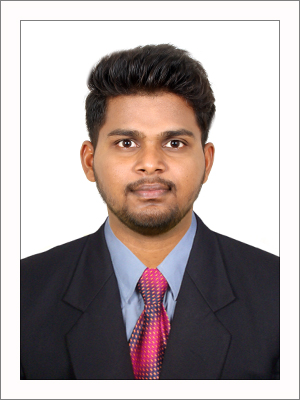 POTHIRAJE-mail: pothiraj-395244@2freemail.com Location: Al-Karama,DubaiObjectiveTo work in an organization which gives me a chance to enhance my skills and bring out the best in me and to satisfy the requirements of the concerned organization to meet the needs of the industry and equip myself with the latest available technology.Educational QualificationWork ExperienceDesignation         :Junior EngineerCompany 	    :ENGINEERING COMPANY in ChennaiDuration    :May 2018 to Sep 2019 (1 Year 4 months).Project DetailsProject Name : Hazel Reality Pvt.LtdPMC :FABSProject value: 200CrsConstruction of multi-storied apartments having one basement and S+14 floors, having 6 similar towers.Total: 781 flats of 1, 1.5, 2 & 3 BHK flats.Roles &ResponsibilitiesExecuting the work as per the received GFC drawings without anydeviationMaintaining the DLR & DPR reports for the daily work done calculationRegular checking of the Quality of the work done by labours& giving PEPtalk before starting newactivityGetting the check list signed from the PMC before starting any activityMaintaining the checklists for all activities to claim the clientbillPreparing the Monthly labour bills and maintaining the record of the % ofbills releasedPreparing the monthly reconciliation statement of the bulk materials used likecement,sand to avoid the wastage & miscellaneousStudying of working drawings, BOQ and contract document. (Findingthe specification of item of work has deviated from theactual).Software SkillsAuto CAD, MS Office,Primavera P6(Basic)Languages KnownEnglish,Hindi,TamilPersonal InformationGender	: MaleD.O.B	:11.01.1997MaritalStatus	:UnmarriedNationality	: IndianVisa Status              : Visit Visa(90days)DeclarationI declare that the information herein above given by me are true and given to the best of my knowledge and belief.Place  :YoursSincerelyDate	:                                                                                                     (POTHIRAJ)QualificationInstitutionPercentage/CGPAYear of passingBEKamaraj College Of Engineering&Technology,Virudhunagar6.412018DCEMSPVL Polytechnic College,Pavoorchatram882015SSLCGovernment Higher Secondary School,Chatrapatti66.82012